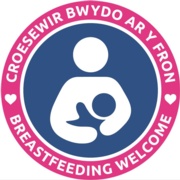 Clinig BrychdynCanolfan Feddygol BwcleChocks Away DinerCylch  Meithrin Mornant  & Ty a Fi MornantCylch Garen CityCylch Meithrin PlwsCylch Meithrin y FflintCylch Yr WyddgrugDohertys Café BistroYsgol Uwchradd Elfed First Steps Day Nursery LtdFlint ClinicGolftyn C.P SchoolGreenfield PlaygroupHawarden High SchoolHawarden Infants SchoolHawarden Village Church SchoolHolywell Child Care LtdHolywell Community HospitalHolywell Leisure CentreHolywell PlaygroupClinig HopeJigsaw PlaygroupKelsterton PlaygroupLittle Acorns PlaygroupLittle LearnersLittle MonstersLittle People Childminder - Tracey ValeLittle People Day NurseryLittle Rascals PlaygroupLittle Stars Deeside LtdLittle Teds Nursery & AcademyMold ClinicPam NichollsPlaydays CrechePodlings Day NurseryIechyd Cyhoeddus Cymru Queensferry Primary Rector Drew SchoolRhos Helyg CP SchoolSaltney Ferry CP SchoolSandycroft CP PlaygroupSandycroft Primary SchoolSatney Small Steps PlaygroupSealand Primary SchoolSian's Child-minding ServicesSouthdown Primary SchoolSquib & Squidge Childminding - - Suzanne DaviesSt Anthony's Catholic PrimarySt David's High SchoolSt Davids RCSt Ethelwolds Primary SchoolSt Richard Gwyn Catholic High SchoolSt Winefride's PlaygroupSunray Day Care Nursery LtdSusan Formstone (Little Angels)Tea Rooms at the Pet CemeteryThe Boardroom Climbing LtdThe Boardroom Male Grooming CoThe Coffee Bean The Croft PlaygroupThe Pavilion Leisure CentreThe Wendy House Day NurseryToybox NurseryTreehouse Day NurseryWood Memorial CP SchoolYsgol Bro CarmelYsgol Bryn CochYsgol Bryn DevaYsgol Bryn PennantYsgol BrynfordYsgol DerwenfaYsgol EstynYsgol FoelYsgol Glan AberYsgol Gynradd BrychdynYsgol GwenffrwdYsgol Maes Y FelinYsgol MaesglasYsgol MerllynYsgol MornantYsgol Mynydd Isa (infants)Ysgol Mynydd Isa (junior)Ysgol Owen JonesYsgol Parc y LlanYsgol Parc CornestYsgol PenyfforddYsgol y Llan Whitford Primary SchoolYsgyol DerwenYsgol AbermordduYsgol Uwchradd Alun